РОССИЙСКАЯ ФЕДЕРАЦИЯ                                                                      КАРАЧАЕВО – ЧЕРКЕССКАЯ  РЕСПУБЛИКА                                            УРУПСКИЙ МУНИЦИПАЛЬНЫЙ РАЙОН   АДМИНИСТРАЦИЯ                                                                                                                                                 КЫЗЫЛ-УРУПСКОГО  СЕЛЬСКОГО  ПОСЕЛЕНИЯПОСТАНОВЛЕНИЕ 26.02.2019                           аул Кызыл-Уруп                                              № 5 «Об утверждении  дизайн-проектов   общественных территорий, отобранных по результатам  общественного
 обсуждения с целью  их благоустройства »  В соответствии со статьей 14 Федерального закона от 06 октября 2003 года № 131-ФЗ «Об общих принципах организации местного самоуправления в Российской Федерации», постановлением Правительства Российской Федерации от 10.02.2017г. №169 «Об утверждении Правил предоставления и распределения субсидий из федерального бюджета бюджетам субъектов Российской Федерации на поддержку государственных программ субъектов Российской Федерации и муниципальных программ формирования современной городской среды»,  руководствуясь Уставом Кызыл-Урупского сельского поселения, с целью реализации приоритетного проекта Формирование комфортной городской среды на территории Кызыл-Урупского сельского поселенияПОСТАНОВЛЯЮ:Утвердить дизайн-проекты общественных территорий отобранных по результатам общественного обсуждения с целью их благоустройства в   рамках реализации муниципальной программы Формирование современной городской среды на территории Кызыл-Урупского сельского поселения,  согласно приложению 1 и 2. Настоящее постановление вступает в силу с момента его подписания.Глава администрацииКызыл-Урупского сельского поселения                                   Н.Н. ЧочиевПриложение
к постановлению от 26.02.2019 № 5УтверждаюГлава администрации
 Кызыл-Урупского сельского поселения _____________Н.Н. чочиевДизайн-проект   общественной территории:  Устройство  тротуаров по обе стороны ул. Пионерской на участке от ул. Чомаева д 30   до ул. Чомаева д. 19  площадью 1050 кв. м. Начало участка  от  ул. Чомаева д. 30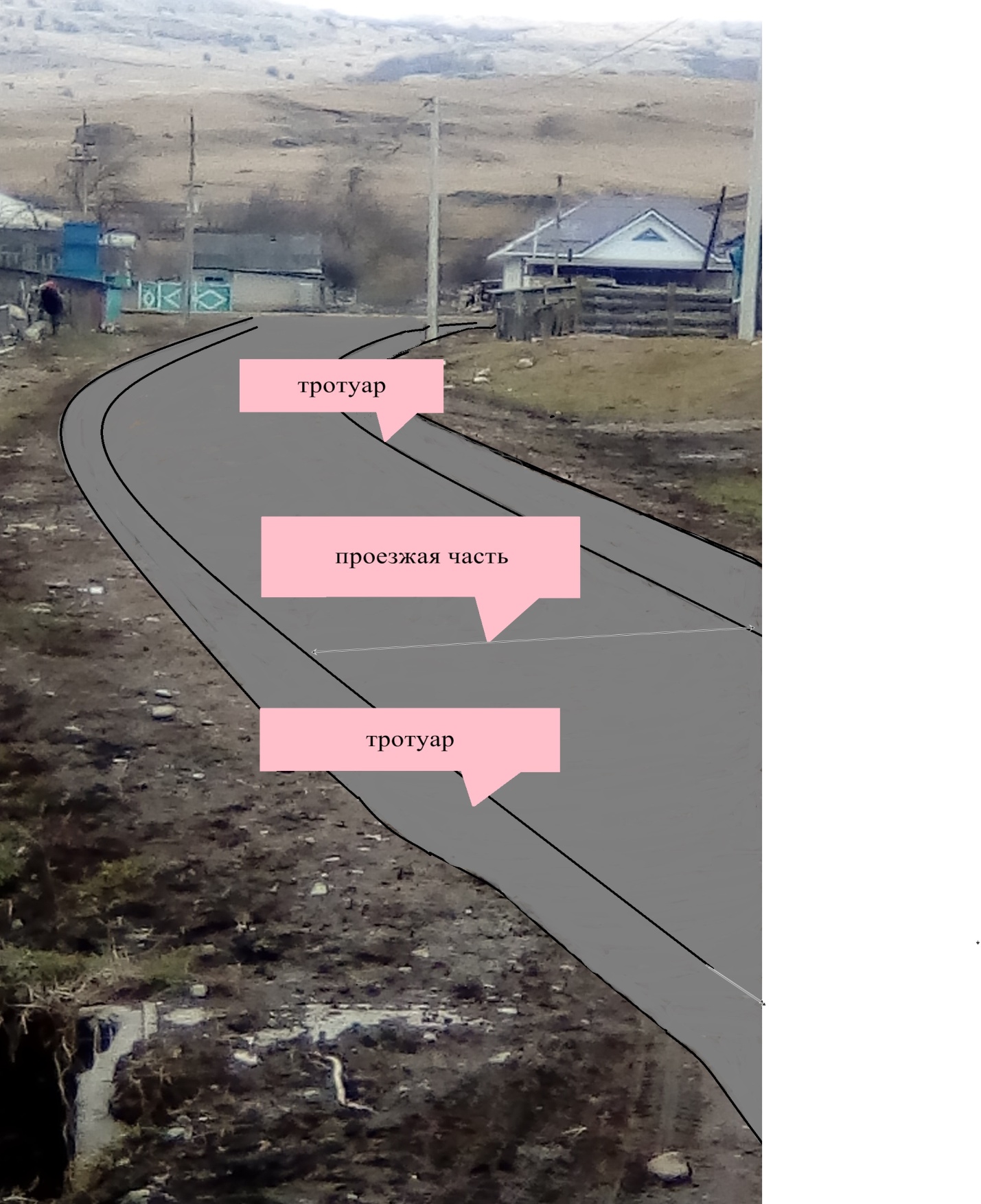 Середина  участка район детского сада и фельдшерско-акушесркого пункта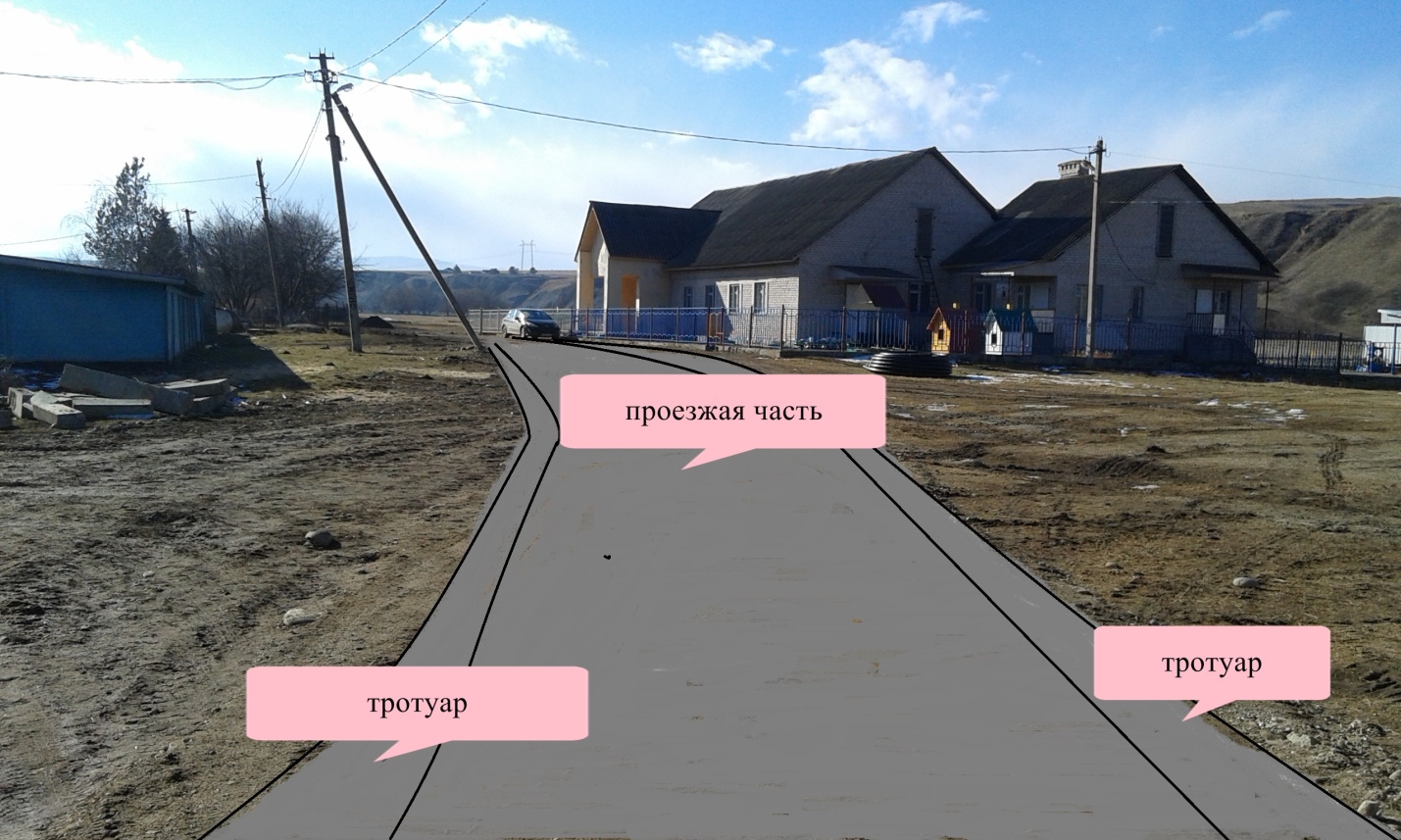 Конец участка:  до ул. Чомаева д. 19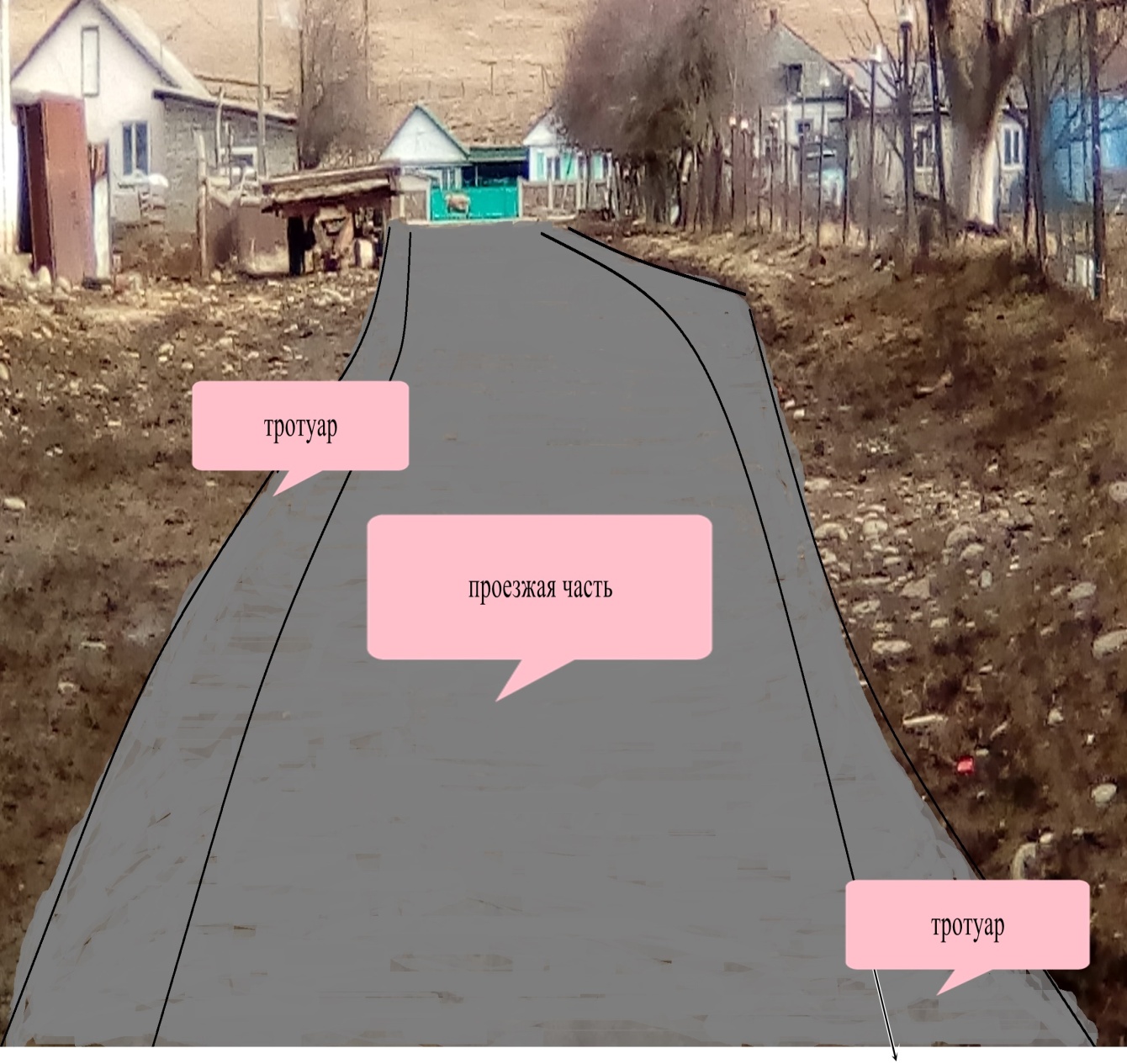 Приложение
к постановлению от 26.02.2019 № 5УтверждаюГлава администрации
 Кызыл-Урупского сельского поселения _____________Н.Н. ЧочиевДизайн-проект   общественной территории:  Устройство  тротуаров по обе стороны ул. Чомаева ,  площадью 3000 кв.м.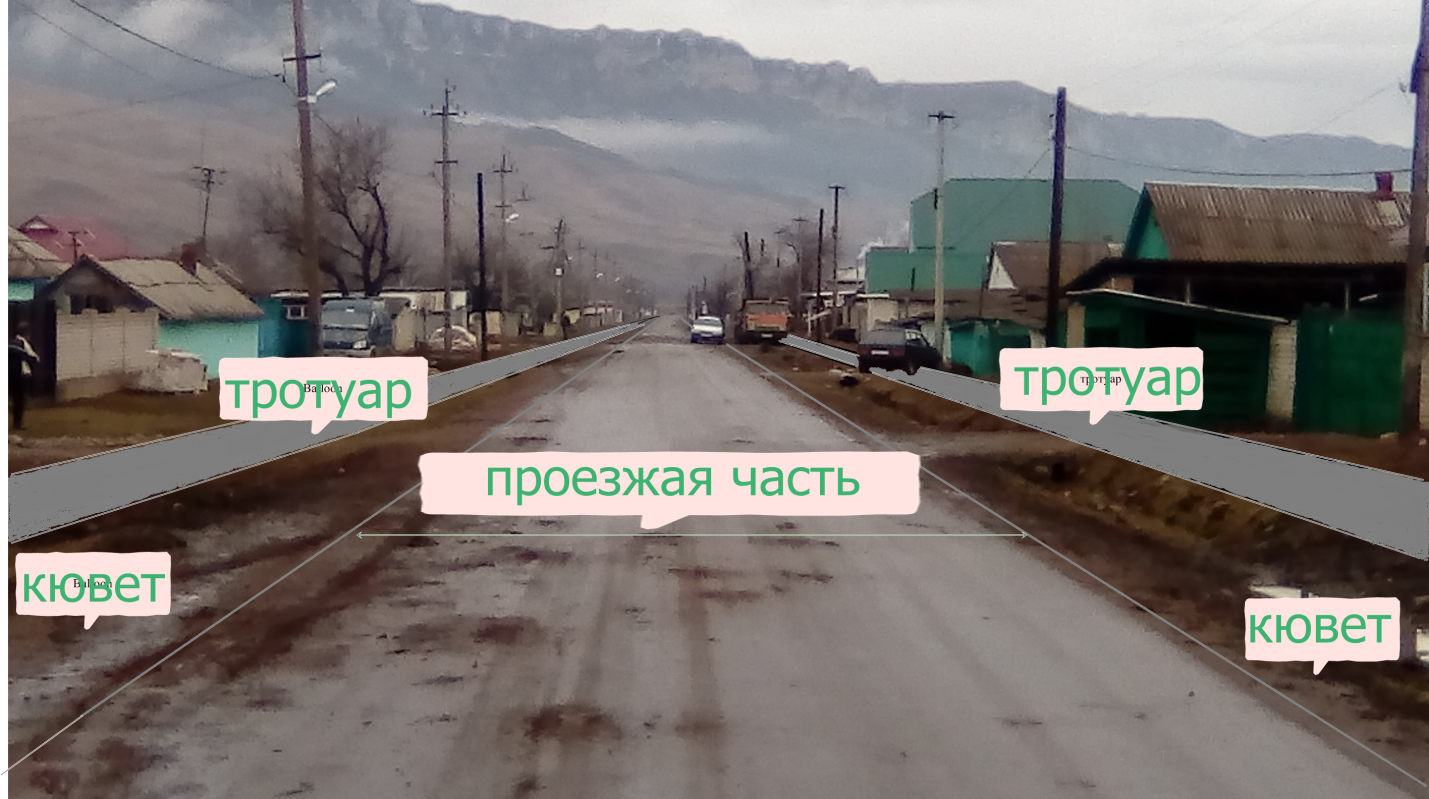                ПОЯСНИТЕЛЬНАЯ ЗАПИСКА
 	Благоустройство территорий населенных мест – совокупность работ и мероприятий, осуществляемых для создания здоровых, удобных и комфортных  условий жизни населения
       Наличие тротуаров является одним из факторов обеспечения безопасности движения транспорта и пешеходов.1.Необходимость устройства в 2019 году тротуаров по обе стороны ул. Пионерской .Участок по  ул. Пионерской   (начало от  ул. Чомаева  д. 31  до ул. Чомаева 19 ) представляет собой протоптанную по грязи дорогу,  на которой образована, к тому же, стихийная парковка автомобилей у администрации Кызыл-Урупского сельского поселения, из-за чего люди вынуждены идти прямо по проезжей части. 
             Активное автомобильное движение (особенно в утреннее и вечернее время) при полном отсутствии тротуаров на участке по ул. Пионерской   (начало от  ул. Чомаева  д.31  до ул. Чомаева 19) создает реальную угрозу жизни и здоровью пешеходов.  Ежедневно подвергаются опасности дети, посещающие  МКДОУ детский сад  Мадинка , Сельский дом культуры, Библиотечный филиал № 11. Кроме этого, этой дорогой активно пользуются жители аула на пути к администрации Кызыл-Урупского сельского поселения.     Поэтому тротуары   на данном участке жизненно необходимы.Схема общественной территории Устройство тротуаров по обе стороны ул. Пионерская 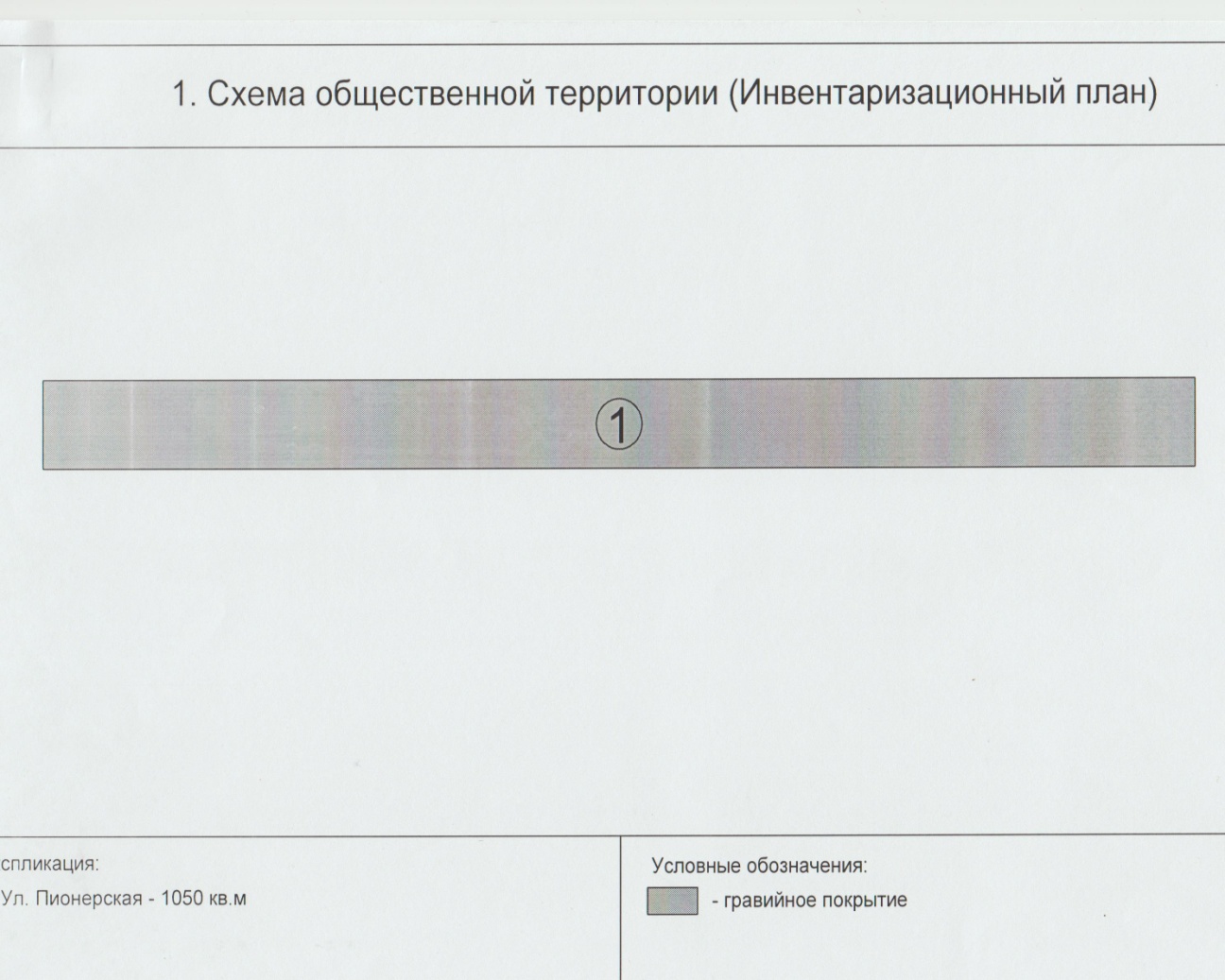 3.Потребность4. Фото настоящее состояние. 
Район детского сада и  фельдшерско-акушерского пункта.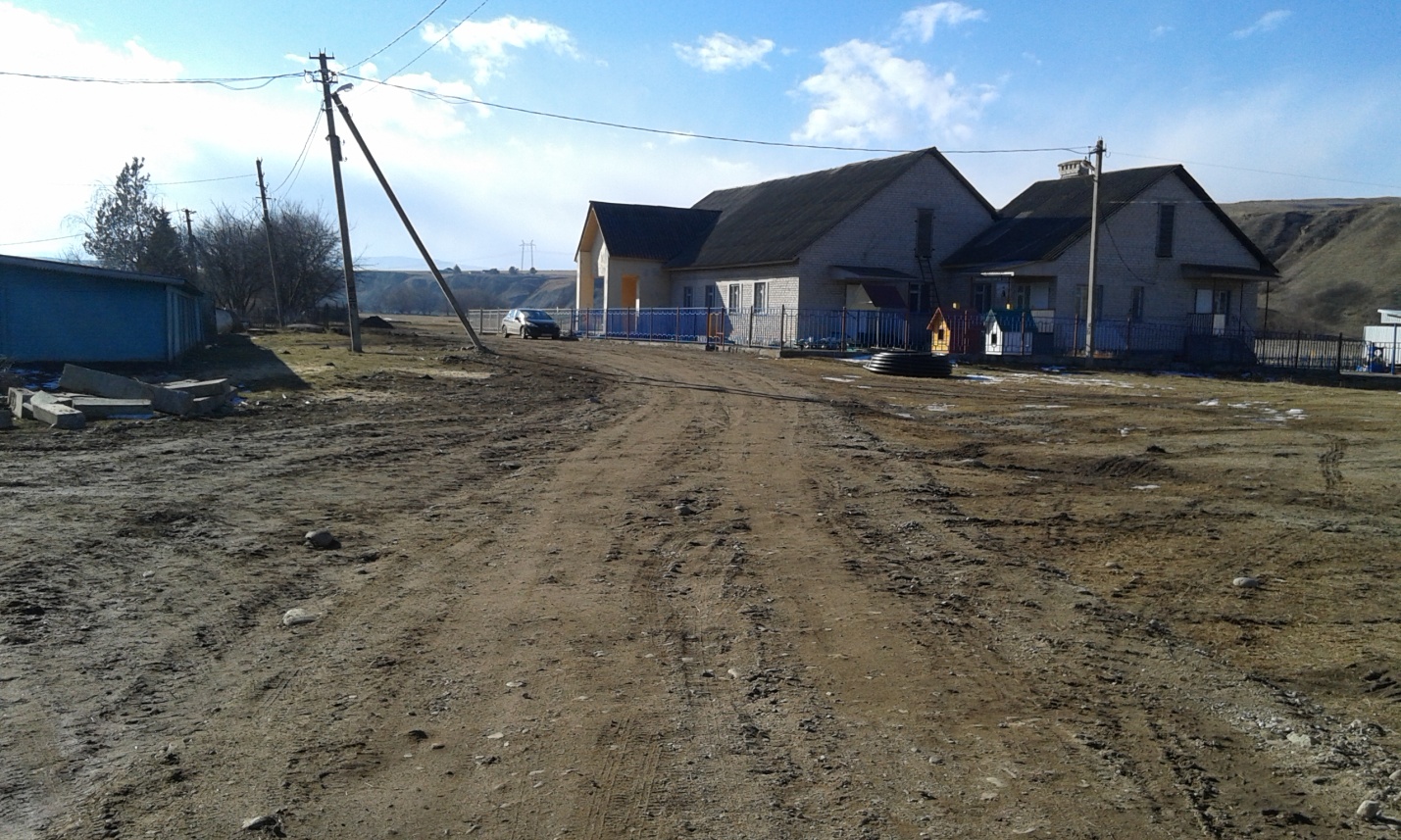 Наименование Площадь кв.м.Размеры, м.Асфальтовое покрытие с установкой бордюровПотребность в благоустройствеПотребность в благоустройствеНаименование Площадь кв.м.Размеры, м.Асфальтовое покрытие с установкой бордюровЗамена, ремонт, реконструкция(указать)Стоимость работТротуары1050700х1,5устройство1575,7